04.03.2020г. на отделении «ОиПП» проведены классные часы в группе 104.Тема классного часа: «Женский День».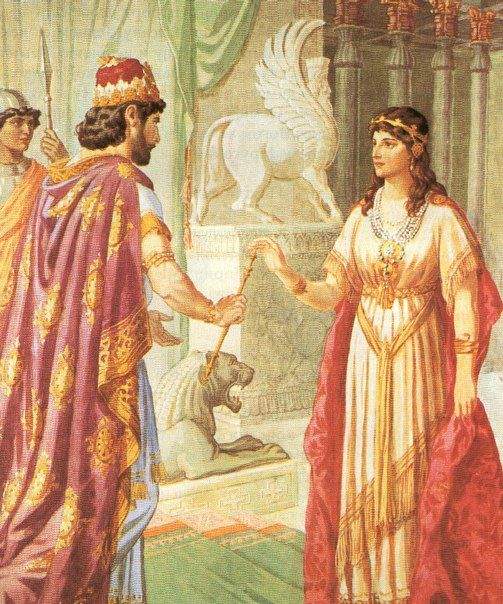 Еще в Древнем Риме существовал особый для женщин день, в который мужчины одаривали своих матрон (свободных замужних женщин), а невольные рабыни получали освобождение от работы.В этот день все римляне в праздничном одеянии направлялись на поклонение в Храм богини Весты, охранительницы домашнего очага. Ну а возникновение праздника именно 8 Марта может быть связано с героическим поступком Есфири, любимой жены персидского царя Ксеркса. Женщина, будучи иудейкой, скрыла своё происхождение от мужа и взяла с него клятву защитить её народ от врагов. Есфирь спасла евреев от грозившего им нападения персов, поэтому день 13 Адара, приходившийся на период с конца февраля по начало марта, стал праздником Пурима.04.03.2020г. на отделении «ОиПП» проведены классные часы в группе 104.Тема классного часа: «Творчество М.Цветаевой».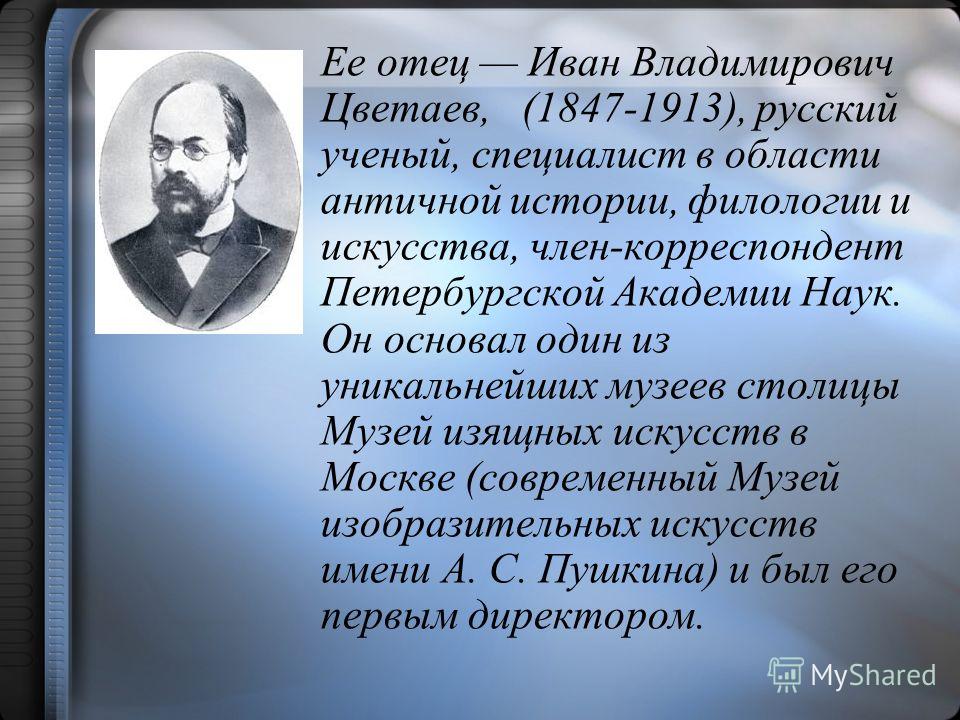 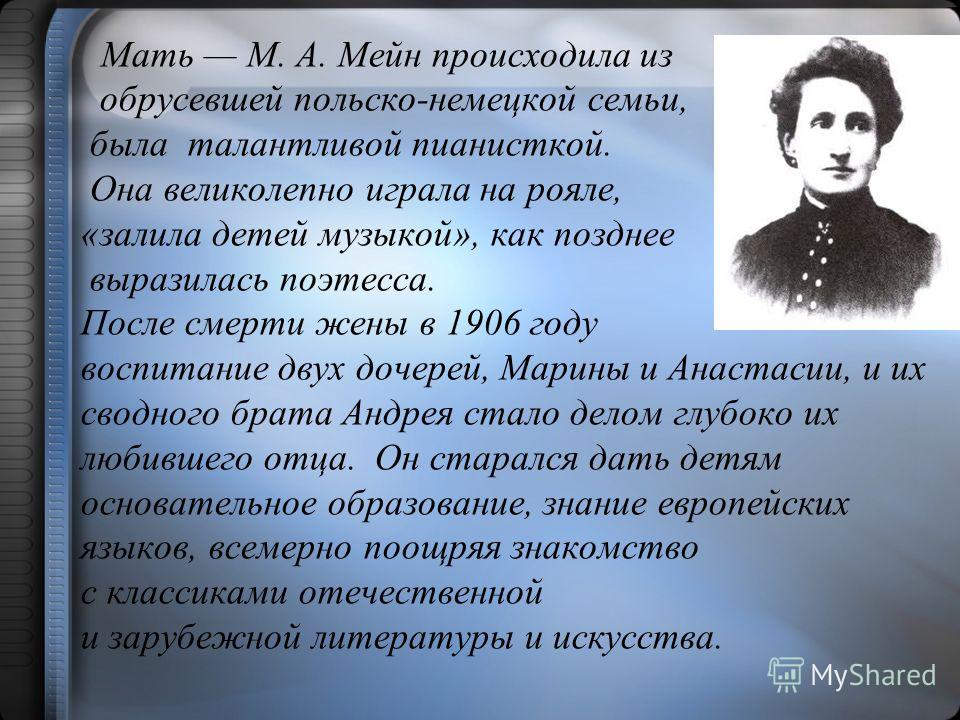 04.03.2020г. на отделении «ОиПП» проведены классные часы в группе 104.Тема классного часа: «Международный День театра».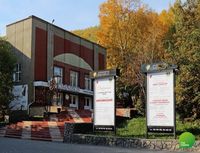 Златоустовский государственный драматический театр «Омнибус», один из старейших театров Южного Урала, 31 октября 1920 года открыл свой первый сезон. Эта дата и считается официальной датой рождения профессионального театра в городе Златоусте. Он прочно вошел в инфраструктуру города и стал центром его культурной жизни на протяжении всей своей истории. Это более 500 поставленных спектаклей, многие из которых в разные годы отмечены на фестивалях различных уровней – от региональных до международных и удостоены дипломов, в том числе и высших Гран-при. 04.03.2020г. на отделении «ОиПП» проведены классные часы в группе 104.Тема классного часа: «Аллея Славы Иванов П.М.».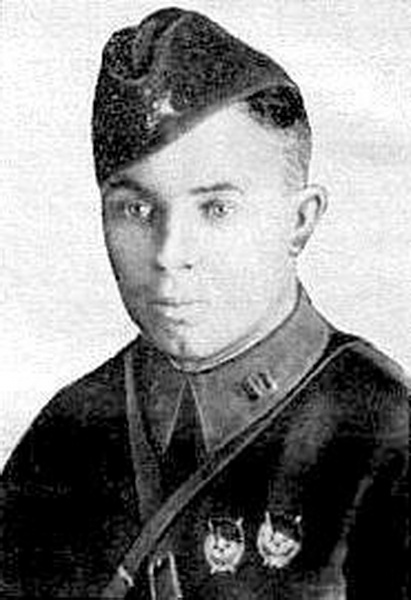 За участие в национально - революционной войне испанского народа 1936 - 1939 годов награждён орденом Красного Знамени. Зимой 1939 - 1940 годов участвовал в Советско-Финляндской войне.Участник Великой Отечественной войны с первого дня. Сражался на Юго-Западном, Сталинградском и 3-м Украинском фронтах. Принимал участие в оборонительных операциях первого периода войны, Сталинградской битве и освобождении Украины. Дважды ранен.Данное мероприятие провела библиотекарь Коваленко Л.Н. Во время проведения классного часа  использовались такие методы как: показ презентации.